1. Myslím si číslo,a) když k němu přičtu 27, budu mít 43. Jaké číslo si myslím?b) když od něho odečtu 12, budu mít 52. Jaké číslo si myslím?c) když ho vynásobím třemi a přičtu 10, budu mít 19. Jaké číslo si myslím?2. Vypočítej příklady.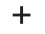 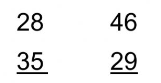 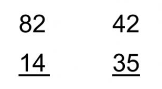 3. Vyděl.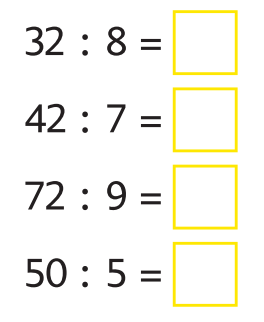 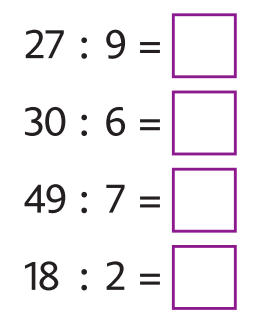 4. Narýsuj přímku jménem        .5. Změř zadané úsečky.6. Použij parkety 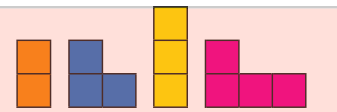 